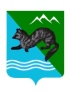 П О С Т А Н О В Л Е Н И ЕАДМИНИСТРАЦИИ СОБОЛЕВСКОГО МУНИЦИПАЛЬНОГО РАЙОНА КАМЧАТСКОГО КРАЯ11 октября 2023                    с. Соболево                                       №266О проведении районного турнира по настольному теннисуВ целях реализации мероприятий муниципальной программы Соболевского муниципального района «Физическая культура, спорт, молодежная политика, отдых, оздоровление и занятость детей и молодежи в Соболевском муниципальном районе Камчатского края», утвержденной постановлением администрации Соболевского муниципального района от 14.10.2013 № 322.АДМИНИСТРАЦИЯ ПОСТАНОВЛЯЕТ:Провести 14 октября 2023 года районный турнир по настольному теннису.Утвердить Положение о проведении районного турнира по настольному теннису согласно приложению №1.Утвердить смету расходов на проведение районного турнира по настольному теннису согласно приложению №2.Расходы по организации и проведению районного турнира по настольному теннису осуществить за счет средств долгосрочных районных муниципальных целевых программы «Физическая культура, спорт, молодежная политика, отдых, оздоровление и занятость детей и молодежи в Соболевском муниципальном районе Камчатского края», утвержденной постановлением администрации Соболевского муниципального района от 14.10.2013 № 322. Управлению делами администрации Соболевского муниципального района опубликовать настоящее постановление в районной газете «Соболевский вестник» и разместить на официальном сайте в информационно-коммуникационной сети Интернет. Настоящее постановление вступает в силу после его официального опубликования (обнародования).Глава Соболевского муниципального района                             А.В. ВоровскийПриложение № 1 к постановлению администрации Соболевского муниципального районаот 11.10.2023 №266                                      ПОЛОЖЕНИЕо проведении районного турнира по настольному теннису.ЦЕЛИ И ЗАДАЧИ    Пропаганда физической культуры и спорта, укрепления здоровья, организации активного отдыха   Формирование здорового образа жизни    Популяризации теннисного спорта среди населения района.    Определение победителей турнира ВРЕМЯ И МЕСТО ПРОВЕДЕНИЯ                                             Турнир проводится на базе МОКУ «Соболевская средняя школа»                       14 октября 2023 года. Начало соревнований для участников до 17 лет в 13-00 часов, для участников от 18 лет и старше в 15-00 часов. УЧАСТНИКИ ТУРНИРА         К участию в турнире допускаются все желающие. Система проведения турнира будет зависеть от количества участников. Участники будут разделены на 4 группы: до 10 лет, от 11 до 13 лет, от 14 до 17 лет, 18 лет и старше, которые в свою очередь будут поделены на мужскую и женскую группы, при условии наличия в группе минимум 3 участников. Если данное условие не будет выполнено мужская и женская группы будут объединены, как и призовой фонд данных групп.ПРАВИЛА ИГРЫИгра заключается в перебрасывании мяча ударами ракетки через сетку, натянутую поперек стола. Играть могут двое или четверо. Минимальные размеры помещения для 1 стола - 7,7*4,5 м. Для игры необходимо иметь: стол, сетку, ракетку, мяч. Игра начинается с подачи мяча одним из игроков (по жребию). После удара ракеткой по мячу он должен сделать отскок от стола на стороне подающего, перелететь сетку, не задев ее, и коснуться стола на другой стороне. При подаче играющий, а также его ракетка и мяч должны находится за задней линией стола. Подача считается неправильной, если мяч подан над столом или с ходу. Если мяч при подаче сделал отскок от стола на стороне подающего, перелетел сетку, задев ее или стойки сетки, и коснулся стола на другой стороне, то проводят переподачу, а очко не засчитывают. Количество переподач не ограничено.Принимающий отражает отскочивший на его стороне мяч обратно на сторону подающего; тот, в свою очередь, отправляет его на сторону принимающего, и так продолжается до тех пор, пока кто-либо из игроков не допустит ошибки. Каждая ошибка дает противнику 1 очко. Играющий выигрывает очко если противник: неправильно подаст мяч; отразит мяч с лета до его прикосновения к столу; отразит мяч за пределы стола; не сможет принять правильно посланный мяч; отражая мяч, тронет его ракеткой более одного раза или поймает мяч на ракетку, а потом бросит его; коснется мяча во время розыгрыша любой частью тела, находящейся над столом, или заденет сетку, стойку стола. После каждых 2 очков подача переходит к принимавшему. Партия считается выигранной после того, как один из игроков наберет 11 очков (при перевесе не менее чем в 2 очка. При счете 10:10 подачи чередуется после каждого очка.З А Я В К ИДля участия в турнире участникам необходимо подать заявку до 13 октября 2023 года по адресу: с. Соболево, пер. Центральный д.7, второй этаж, кабинет №2 (консультации   по телефону 32- 1-91) или в день соревнований. Форма заявки – приложение №1.РУКОВОДСТВО ПРОВЕДЕНИЕМ ТУРНИРАОбщее руководство проведением турнира осуществляется Управлением образования и молодёжной политики администрации Соболевского муниципального района в лице консультанта отдела по образовательным вопросам, молодёжной политике и спорту. Непосредственное руководство осуществляется главной судейской коллегией. Состав судейской коллегии согласно Приложению №2 к Положению.НАГРАЖДЕНИЕУчастники, занявшие I - III места, награждаются дипломами и денежными призами. Также определяются участники в номинациях «Самый юный участник» и «Самый опытный участник», которые награждаются дипломами и денежными призами в 1000 рублей. ОБЕСПЕЧЕНИЕ БЕЗОПАСНОСТИ УЧАСТНИКОВ И ЗРИТЕЛЕЙВ месте проведения соревнования должна находиться машина «Скорой помощи» и квалифицированный медицинский персонал. А также для охраны порядка представители полиции. Приложение № 1 к Положению о проведении районного турнира по настольному теннису ЗаявкаПрошу допустить к участию в районном турнире по настольному теннису в 2023 году Подпись участника________________Приложение № 2 к Положению о проведении районного турнира по настольному теннису Состав судейской коллегии для проведения районного турнира по настольному теннису в Соболевском муниципальном районе в 2023 годуОганесян Виталий Эдуардович – консультант Управления образования и молодёжной политики администрации Соболевского муниципального района - главный судьяМорозов Игорь Александрович – учитель физической культуры МОКУ «Соболевская средняя школа» - судьяТё Мен Гукги – педагог дополнительного образования МКОУ ДО «ЦВР «Ровесник» - судьяСтеблевский Алексей Сергеевич – учитель физической культуры МОКУ «Устьевая школа основного общего образования» - судьяПриложение № 2  к постановлению администрации Соболевского муниципального районаот 11.10.2023 №266                                      СМЕТАна проведение районного турнира по настольному теннису в Соболевском муниципальном районе в 2023 г.Призовой фонд 26000 руб.Судейство 3000 руб.Минеральная вода и одноразовые стаканчики 2000 руб.Медаль с лентой – 24 шт.*185 руб. = 4440 руб.     Итого: 35 440 (тридцать пять тысяч четыреста сорок) руб.полВозрастная группа, номинацияМестоПриз (рублей)м/ждо 10 летI1250/1250м/ждо 10 летII1000/1000 м/ждо 10 летIII750/750м/жот 11 до 13 летI1250/1250м/жот 11 до 13 летII1000/1000 м/жот 11 до 13 летIII750/750м/жот 14 до 17 летI1250/1250м/жот 14 до 17 летII1000/1000 м/жот 14 до 17 летIII750/750м/ж18 лет и старшеI1250/1250м/ж18 лет и старшеII1000/1000 м/ж18 лет и старшеIII750/750№ФИОДата рожденияКонтактный телефон123